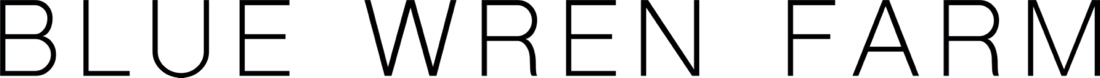 WEDDING RUN SHEETWedding of: (Bride & Groom) Date:Vendor contact numbers:Best contact on the day from Bridal Party/Family:  0400 234 234Photographer: 0400 234 234Band: 0400 234 234Florist: 0400 234 234MC: 0400 234 234Celebrant: 0400 234 234Caterer: 0400 234 234Guest numbers: (Please specify number of adults and kids)TIMINGS: (EXAMPLE RUN TIMES & DETAILS BELOW FOR A SPRING/SUMMER WEDDING)TimeItemSupplier/s requiredNotes/DetailsDAY PRIORDAY PRIORDAY PRIORDAY PRIOR1200-1600Venue open and Event Manager on site Event Manager / Bride & GroomFinal check of table set up, name cards put in place etc1200-1600If BYO package has been selected, all drinks and ice to be delivered into cool room1400Check in at Farmhouse available DAY OF WEDDINGDAY OF WEDDINGDAY OF WEDDINGDAY OF WEDDING1000Venue open for bump inEvent Manager Event Manager onsite 1100Florist arrives at venueFloristArbour installation & table arrangements 1100Hair & makeup – bride  Hair & Makeup Bride’s accommodation Coffee and food available 1130Caterer on site Catering 1200Photographer arrives Photographer Bride’s accommodation 1230Candid family/bridal party shots PhotographerBride’s accommodation1330Groom & Groomsmen dressed and photographed Photographer to move to Groom’s residence Groom’s accommodation 1400Band set upBandAudio check1500Groom’s transport arrives at accommodationTransportation provider 1500Bride’s transport arrives at accommodation Transportation provider 1530MC onsite MC1530Celebrant onsite Celebrant Audio check1545Groom arrival at venue1545Guest arrival at venue1600Bride arrival at venueHidden from view of guests1600Bar ready, drinks iced downCatering/venue1600 – 1630Ceremony CelebrantBand 1630-1640Registry signing Celebrant 1645 - 1830Drinks and canapes service commences CatererServed in the Ceremony Garden 1645-1830Photos Photographer In the Ceremony Garden1830MC to invite everyone to be seated MCBride & Groom get ready to enter 1845Bridal Party enter hallPhotographer 1845-1900MC welcoming addressMCHousekeeping and formalities 1900-2000Main course served and cleared Caterer(Adjust times as needed if two courses are served)2000Speeches commence (5-8 minutes per speech)2030Glasses topped up for cake cutting Bar staff2030Bride and Groom speeches 2040Cutting of the cake & toast to Bride and Groom2050Dancing commences Band2120Dessert served Caterer2230Late night supper served (optional)Caterer(If serving)2330Last drinks called 2345Bride and groom depart  Transportation 2400Event concludes and guests depart Bus waiting 